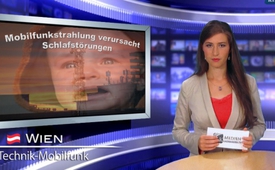 Mobilfunkstrahlung verursacht Schlafstörungen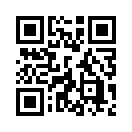 Im Jahr 2001 führte der Arzt und Umweltmediziner Dr. Scheiner eine Melatonin-Erhebung bei 25 Bewohnern von Percha/Oberbayern durch, die in einer Entfernung zwischen 200 und 500 m von einer neu errichteten Mobilfunkantenne wohnten. Melatonin ist ein wichtiges körperregulierendes Hormon und wird von der Zirbeldrüse im Gehirn hergestellt.Im Jahr 2001 führte der Arzt und Umweltmediziner Dr. Scheiner eine Melatonin-Erhebung bei 25 Bewohnern von Percha/Oberbayern durch, die in einer Entfernung zwischen 200 und 500 m von einer neu errichteten Mobilfunkantenne wohnten. Melatonin ist ein wichtiges körperregulierendes Hormon und wird von der Zirbeldrüse im Gehirn hergestellt. Es beeinflusst den Wach/Schlafrhythmus und erhöht die Schlafeffizienz. Die Messungen nahm er drei Monate vor und vier Monate
nach Inbetriebnahme der Mobilfunkantenne vor. 80 % der untersuchten Gruppe zeigten nach Inbetriebnahme der Antenne eine erhebliche Melatoninreduktion
von durchschnittlich 37 % auf. Ein verminderter nächtlicher Ausstoß des Schlaf- und Abwehrhormons führt zu Schlafstörungen, Burnout-Syndrom und frühzeitiger
Alterung. Die Untersuchung zeigt, dass die beklagten Auswirkungen, die von vielen
Menschen – die in der Nähe einer Mobilfunkantenne wohnen – nicht erfunden, sondern messbar sind und mit der verminderten Melatoninausschüttung im Zusammenhang stehen.
Auch der kanadische Umweltmediziner Dr. Stephen J Genius bestätigte dies mit folgenden Worten:
„Bis jetzt weist die meiste Forschung, die von unabhängigen,
nicht-staatlichen oder nicht mit der Industrie in Verbindung
stehenden Forschern durchgeführt wird, auf eines hin:
Je häufiger man elektromagnetischer Strahlung ausgesetzt ist,
umso schwerwiegender sind die verschiedenen Auswirkungen.“von msy.Quellen:http://www.drscheiner-muenchen.de/?page_id=675
http://www.anti-zensur.info/azkmediacenter.php?Mediacenter=referent&topic=5&id=12Das könnte Sie auch interessieren:#5G-Mobilfunk - www.kla.tv/5G-MobilfunkKla.TV – Die anderen Nachrichten ... frei – unabhängig – unzensiert ...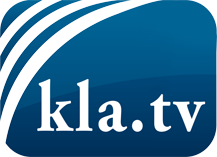 was die Medien nicht verschweigen sollten ...wenig Gehörtes vom Volk, für das Volk ...tägliche News ab 19:45 Uhr auf www.kla.tvDranbleiben lohnt sich!Kostenloses Abonnement mit wöchentlichen News per E-Mail erhalten Sie unter: www.kla.tv/aboSicherheitshinweis:Gegenstimmen werden leider immer weiter zensiert und unterdrückt. Solange wir nicht gemäß den Interessen und Ideologien der Systempresse berichten, müssen wir jederzeit damit rechnen, dass Vorwände gesucht werden, um Kla.TV zu sperren oder zu schaden.Vernetzen Sie sich darum heute noch internetunabhängig!
Klicken Sie hier: www.kla.tv/vernetzungLizenz:    Creative Commons-Lizenz mit Namensnennung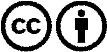 Verbreitung und Wiederaufbereitung ist mit Namensnennung erwünscht! Das Material darf jedoch nicht aus dem Kontext gerissen präsentiert werden. Mit öffentlichen Geldern (GEZ, Serafe, GIS, ...) finanzierte Institutionen ist die Verwendung ohne Rückfrage untersagt. Verstöße können strafrechtlich verfolgt werden.